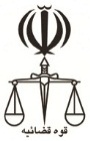 مشخصات طرفیننامنام خانوادگینام پدرسنشغل محل اقامت محل اقامتخواهانخواندهوکیل یا نماینده قانونیخواسته یا موضوع و بهای آنتأمين دليل در خريد خودرو معیوبتأمين دليل در خريد خودرو معیوبتأمين دليل در خريد خودرو معیوبتأمين دليل در خريد خودرو معیوبتأمين دليل در خريد خودرو معیوبتأمين دليل در خريد خودرو معیوبتأمين دليل در خريد خودرو معیوبدلایل ومنضمات دادخواست( مدارک )كپي مصدق 1 – سند مالكيت/مبايعه نامه، 2 – نظر كارشناسي 3- " مدرك مورد نياز ديگر".كپي مصدق 1 – سند مالكيت/مبايعه نامه، 2 – نظر كارشناسي 3- " مدرك مورد نياز ديگر".كپي مصدق 1 – سند مالكيت/مبايعه نامه، 2 – نظر كارشناسي 3- " مدرك مورد نياز ديگر".كپي مصدق 1 – سند مالكيت/مبايعه نامه، 2 – نظر كارشناسي 3- " مدرك مورد نياز ديگر".كپي مصدق 1 – سند مالكيت/مبايعه نامه، 2 – نظر كارشناسي 3- " مدرك مورد نياز ديگر".كپي مصدق 1 – سند مالكيت/مبايعه نامه، 2 – نظر كارشناسي 3- " مدرك مورد نياز ديگر".كپي مصدق 1 – سند مالكيت/مبايعه نامه، 2 – نظر كارشناسي 3- " مدرك مورد نياز ديگر".شرح دادخواست        	 رياست محترم مجتمع قضايي" نام شهرستان محل استقرار اتومبيل"با سلام ، احتراماً به استحضار مي‌رساند:اينجانب به نشاني مذكور برابر قرارداد مورخ     ،       دستگاه اتومبيل وانت/ سواري       سيستم       مدل       رنگ       شمارة موتور       شمارة شاسي       شمارة موقت/دائمي       داراي       جلد سند مالكيت به شمارة       و به شمارة ثبت صادره از       ادارة راهنمائي و رانندگي " نام شهرستان محل صدور سند" را از خوانده/خواندگان خريداري نموده و مبلغ       ريال بعنوان قسمتي از/ تمامي ثمن معامله نيز پرداخت شده است . نظر به اينكه متعاقب انجام معامله/ و تنظيم سند رسمي انتقال متوجه وجود عيوب متعدد در اتومبيل مذكور شده‌ام و خوانده/خواندگان حاضر به جبران و رفع عيوب نمي‌باشند و از طرفي اينجانب در مقام جمع‌اوري دلايل حقانيت خويش مي‌باشم فلذا به منظور ثبت و حفظ آثار عيوب و نقائص موجود و ارزيابي ميزان آنها به استناد مادة 149 قانون آئين دادرسي دادگاههاي عمومي و انقلاب در امور مدني صدور قرار تأمين دليل با جلب نظر كارشناس رسمي دادگستري مورد استدعاست                                                                               شرح دادخواست        	 رياست محترم مجتمع قضايي" نام شهرستان محل استقرار اتومبيل"با سلام ، احتراماً به استحضار مي‌رساند:اينجانب به نشاني مذكور برابر قرارداد مورخ     ،       دستگاه اتومبيل وانت/ سواري       سيستم       مدل       رنگ       شمارة موتور       شمارة شاسي       شمارة موقت/دائمي       داراي       جلد سند مالكيت به شمارة       و به شمارة ثبت صادره از       ادارة راهنمائي و رانندگي " نام شهرستان محل صدور سند" را از خوانده/خواندگان خريداري نموده و مبلغ       ريال بعنوان قسمتي از/ تمامي ثمن معامله نيز پرداخت شده است . نظر به اينكه متعاقب انجام معامله/ و تنظيم سند رسمي انتقال متوجه وجود عيوب متعدد در اتومبيل مذكور شده‌ام و خوانده/خواندگان حاضر به جبران و رفع عيوب نمي‌باشند و از طرفي اينجانب در مقام جمع‌اوري دلايل حقانيت خويش مي‌باشم فلذا به منظور ثبت و حفظ آثار عيوب و نقائص موجود و ارزيابي ميزان آنها به استناد مادة 149 قانون آئين دادرسي دادگاههاي عمومي و انقلاب در امور مدني صدور قرار تأمين دليل با جلب نظر كارشناس رسمي دادگستري مورد استدعاست                                                                               شرح دادخواست        	 رياست محترم مجتمع قضايي" نام شهرستان محل استقرار اتومبيل"با سلام ، احتراماً به استحضار مي‌رساند:اينجانب به نشاني مذكور برابر قرارداد مورخ     ،       دستگاه اتومبيل وانت/ سواري       سيستم       مدل       رنگ       شمارة موتور       شمارة شاسي       شمارة موقت/دائمي       داراي       جلد سند مالكيت به شمارة       و به شمارة ثبت صادره از       ادارة راهنمائي و رانندگي " نام شهرستان محل صدور سند" را از خوانده/خواندگان خريداري نموده و مبلغ       ريال بعنوان قسمتي از/ تمامي ثمن معامله نيز پرداخت شده است . نظر به اينكه متعاقب انجام معامله/ و تنظيم سند رسمي انتقال متوجه وجود عيوب متعدد در اتومبيل مذكور شده‌ام و خوانده/خواندگان حاضر به جبران و رفع عيوب نمي‌باشند و از طرفي اينجانب در مقام جمع‌اوري دلايل حقانيت خويش مي‌باشم فلذا به منظور ثبت و حفظ آثار عيوب و نقائص موجود و ارزيابي ميزان آنها به استناد مادة 149 قانون آئين دادرسي دادگاههاي عمومي و انقلاب در امور مدني صدور قرار تأمين دليل با جلب نظر كارشناس رسمي دادگستري مورد استدعاست                                                                               شرح دادخواست        	 رياست محترم مجتمع قضايي" نام شهرستان محل استقرار اتومبيل"با سلام ، احتراماً به استحضار مي‌رساند:اينجانب به نشاني مذكور برابر قرارداد مورخ     ،       دستگاه اتومبيل وانت/ سواري       سيستم       مدل       رنگ       شمارة موتور       شمارة شاسي       شمارة موقت/دائمي       داراي       جلد سند مالكيت به شمارة       و به شمارة ثبت صادره از       ادارة راهنمائي و رانندگي " نام شهرستان محل صدور سند" را از خوانده/خواندگان خريداري نموده و مبلغ       ريال بعنوان قسمتي از/ تمامي ثمن معامله نيز پرداخت شده است . نظر به اينكه متعاقب انجام معامله/ و تنظيم سند رسمي انتقال متوجه وجود عيوب متعدد در اتومبيل مذكور شده‌ام و خوانده/خواندگان حاضر به جبران و رفع عيوب نمي‌باشند و از طرفي اينجانب در مقام جمع‌اوري دلايل حقانيت خويش مي‌باشم فلذا به منظور ثبت و حفظ آثار عيوب و نقائص موجود و ارزيابي ميزان آنها به استناد مادة 149 قانون آئين دادرسي دادگاههاي عمومي و انقلاب در امور مدني صدور قرار تأمين دليل با جلب نظر كارشناس رسمي دادگستري مورد استدعاست                                                                               شرح دادخواست        	 رياست محترم مجتمع قضايي" نام شهرستان محل استقرار اتومبيل"با سلام ، احتراماً به استحضار مي‌رساند:اينجانب به نشاني مذكور برابر قرارداد مورخ     ،       دستگاه اتومبيل وانت/ سواري       سيستم       مدل       رنگ       شمارة موتور       شمارة شاسي       شمارة موقت/دائمي       داراي       جلد سند مالكيت به شمارة       و به شمارة ثبت صادره از       ادارة راهنمائي و رانندگي " نام شهرستان محل صدور سند" را از خوانده/خواندگان خريداري نموده و مبلغ       ريال بعنوان قسمتي از/ تمامي ثمن معامله نيز پرداخت شده است . نظر به اينكه متعاقب انجام معامله/ و تنظيم سند رسمي انتقال متوجه وجود عيوب متعدد در اتومبيل مذكور شده‌ام و خوانده/خواندگان حاضر به جبران و رفع عيوب نمي‌باشند و از طرفي اينجانب در مقام جمع‌اوري دلايل حقانيت خويش مي‌باشم فلذا به منظور ثبت و حفظ آثار عيوب و نقائص موجود و ارزيابي ميزان آنها به استناد مادة 149 قانون آئين دادرسي دادگاههاي عمومي و انقلاب در امور مدني صدور قرار تأمين دليل با جلب نظر كارشناس رسمي دادگستري مورد استدعاست                                                                               شرح دادخواست        	 رياست محترم مجتمع قضايي" نام شهرستان محل استقرار اتومبيل"با سلام ، احتراماً به استحضار مي‌رساند:اينجانب به نشاني مذكور برابر قرارداد مورخ     ،       دستگاه اتومبيل وانت/ سواري       سيستم       مدل       رنگ       شمارة موتور       شمارة شاسي       شمارة موقت/دائمي       داراي       جلد سند مالكيت به شمارة       و به شمارة ثبت صادره از       ادارة راهنمائي و رانندگي " نام شهرستان محل صدور سند" را از خوانده/خواندگان خريداري نموده و مبلغ       ريال بعنوان قسمتي از/ تمامي ثمن معامله نيز پرداخت شده است . نظر به اينكه متعاقب انجام معامله/ و تنظيم سند رسمي انتقال متوجه وجود عيوب متعدد در اتومبيل مذكور شده‌ام و خوانده/خواندگان حاضر به جبران و رفع عيوب نمي‌باشند و از طرفي اينجانب در مقام جمع‌اوري دلايل حقانيت خويش مي‌باشم فلذا به منظور ثبت و حفظ آثار عيوب و نقائص موجود و ارزيابي ميزان آنها به استناد مادة 149 قانون آئين دادرسي دادگاههاي عمومي و انقلاب در امور مدني صدور قرار تأمين دليل با جلب نظر كارشناس رسمي دادگستري مورد استدعاست                                                                               شرح دادخواست        	 رياست محترم مجتمع قضايي" نام شهرستان محل استقرار اتومبيل"با سلام ، احتراماً به استحضار مي‌رساند:اينجانب به نشاني مذكور برابر قرارداد مورخ     ،       دستگاه اتومبيل وانت/ سواري       سيستم       مدل       رنگ       شمارة موتور       شمارة شاسي       شمارة موقت/دائمي       داراي       جلد سند مالكيت به شمارة       و به شمارة ثبت صادره از       ادارة راهنمائي و رانندگي " نام شهرستان محل صدور سند" را از خوانده/خواندگان خريداري نموده و مبلغ       ريال بعنوان قسمتي از/ تمامي ثمن معامله نيز پرداخت شده است . نظر به اينكه متعاقب انجام معامله/ و تنظيم سند رسمي انتقال متوجه وجود عيوب متعدد در اتومبيل مذكور شده‌ام و خوانده/خواندگان حاضر به جبران و رفع عيوب نمي‌باشند و از طرفي اينجانب در مقام جمع‌اوري دلايل حقانيت خويش مي‌باشم فلذا به منظور ثبت و حفظ آثار عيوب و نقائص موجود و ارزيابي ميزان آنها به استناد مادة 149 قانون آئين دادرسي دادگاههاي عمومي و انقلاب در امور مدني صدور قرار تأمين دليل با جلب نظر كارشناس رسمي دادگستري مورد استدعاست                                                                               شرح دادخواست        	 رياست محترم مجتمع قضايي" نام شهرستان محل استقرار اتومبيل"با سلام ، احتراماً به استحضار مي‌رساند:اينجانب به نشاني مذكور برابر قرارداد مورخ     ،       دستگاه اتومبيل وانت/ سواري       سيستم       مدل       رنگ       شمارة موتور       شمارة شاسي       شمارة موقت/دائمي       داراي       جلد سند مالكيت به شمارة       و به شمارة ثبت صادره از       ادارة راهنمائي و رانندگي " نام شهرستان محل صدور سند" را از خوانده/خواندگان خريداري نموده و مبلغ       ريال بعنوان قسمتي از/ تمامي ثمن معامله نيز پرداخت شده است . نظر به اينكه متعاقب انجام معامله/ و تنظيم سند رسمي انتقال متوجه وجود عيوب متعدد در اتومبيل مذكور شده‌ام و خوانده/خواندگان حاضر به جبران و رفع عيوب نمي‌باشند و از طرفي اينجانب در مقام جمع‌اوري دلايل حقانيت خويش مي‌باشم فلذا به منظور ثبت و حفظ آثار عيوب و نقائص موجود و ارزيابي ميزان آنها به استناد مادة 149 قانون آئين دادرسي دادگاههاي عمومي و انقلاب در امور مدني صدور قرار تأمين دليل با جلب نظر كارشناس رسمي دادگستري مورد استدعاست                                                                                                                 محل امضاء  - مهر  - اثر انگشت                                   محل امضاء  - مهر  - اثر انگشت                                   محل امضاء  - مهر  - اثر انگشت                                   محل امضاء  - مهر  - اثر انگشت                                   محل امضاء  - مهر  - اثر انگشت                                   محل امضاء  - مهر  - اثر انگشت                                   محل امضاء  - مهر  - اثر انگشت محل نقش تمبرشماره و تاریخ ثبت دادخواستشماره و تاریخ ثبت دادخواستریاست محترم شعبه  .............................................        دادگاه .......................................................................................... رسیدگی فرمائیدنام و نام خانوادگی  ارجاع  کننده ........................................................................................................................................................................                                                                   تاریخ ........................................ و امضاءریاست محترم شعبه  .............................................        دادگاه .......................................................................................... رسیدگی فرمائیدنام و نام خانوادگی  ارجاع  کننده ........................................................................................................................................................................                                                                   تاریخ ........................................ و امضاءریاست محترم شعبه  .............................................        دادگاه .......................................................................................... رسیدگی فرمائیدنام و نام خانوادگی  ارجاع  کننده ........................................................................................................................................................................                                                                   تاریخ ........................................ و امضاءریاست محترم شعبه  .............................................        دادگاه .......................................................................................... رسیدگی فرمائیدنام و نام خانوادگی  ارجاع  کننده ........................................................................................................................................................................                                                                   تاریخ ........................................ و امضاءریاست محترم شعبه  .............................................        دادگاه .......................................................................................... رسیدگی فرمائیدنام و نام خانوادگی  ارجاع  کننده ........................................................................................................................................................................                                                                   تاریخ ........................................ و امضاءمحل نقش تمبر